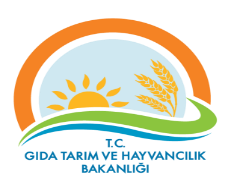 Tekirdağ İl Gıda Tarım ve Hayvancılık MüdürlüğüTEMEL SÜREÇ TANIM FORMUTekirdağ İl Gıda Tarım ve Hayvancılık MüdürlüğüTEMEL SÜREÇ TANIM FORMUTekirdağ İl Gıda Tarım ve Hayvancılık MüdürlüğüTEMEL SÜREÇ TANIM FORMUTekirdağ İl Gıda Tarım ve Hayvancılık MüdürlüğüTEMEL SÜREÇ TANIM FORMUTekirdağ İl Gıda Tarım ve Hayvancılık MüdürlüğüTEMEL SÜREÇ TANIM FORMUTekirdağ İl Gıda Tarım ve Hayvancılık MüdürlüğüTEMEL SÜREÇ TANIM FORMUTekirdağ İl Gıda Tarım ve Hayvancılık MüdürlüğüTEMEL SÜREÇ TANIM FORMUTekirdağ İl Gıda Tarım ve Hayvancılık MüdürlüğüTEMEL SÜREÇ TANIM FORMUTekirdağ İl Gıda Tarım ve Hayvancılık MüdürlüğüTEMEL SÜREÇ TANIM FORMUDokuman KoduDokuman KoduDokuman KoduDokuman KoduDokuman KoduGTHB.59.İLM.KYS.072Tekirdağ İl Gıda Tarım ve Hayvancılık MüdürlüğüTEMEL SÜREÇ TANIM FORMUTekirdağ İl Gıda Tarım ve Hayvancılık MüdürlüğüTEMEL SÜREÇ TANIM FORMUTekirdağ İl Gıda Tarım ve Hayvancılık MüdürlüğüTEMEL SÜREÇ TANIM FORMUTekirdağ İl Gıda Tarım ve Hayvancılık MüdürlüğüTEMEL SÜREÇ TANIM FORMUTekirdağ İl Gıda Tarım ve Hayvancılık MüdürlüğüTEMEL SÜREÇ TANIM FORMUTekirdağ İl Gıda Tarım ve Hayvancılık MüdürlüğüTEMEL SÜREÇ TANIM FORMUTekirdağ İl Gıda Tarım ve Hayvancılık MüdürlüğüTEMEL SÜREÇ TANIM FORMUTekirdağ İl Gıda Tarım ve Hayvancılık MüdürlüğüTEMEL SÜREÇ TANIM FORMUTekirdağ İl Gıda Tarım ve Hayvancılık MüdürlüğüTEMEL SÜREÇ TANIM FORMURevizyon NoRevizyon NoRevizyon NoRevizyon NoRevizyon No00Tekirdağ İl Gıda Tarım ve Hayvancılık MüdürlüğüTEMEL SÜREÇ TANIM FORMUTekirdağ İl Gıda Tarım ve Hayvancılık MüdürlüğüTEMEL SÜREÇ TANIM FORMUTekirdağ İl Gıda Tarım ve Hayvancılık MüdürlüğüTEMEL SÜREÇ TANIM FORMUTekirdağ İl Gıda Tarım ve Hayvancılık MüdürlüğüTEMEL SÜREÇ TANIM FORMUTekirdağ İl Gıda Tarım ve Hayvancılık MüdürlüğüTEMEL SÜREÇ TANIM FORMUTekirdağ İl Gıda Tarım ve Hayvancılık MüdürlüğüTEMEL SÜREÇ TANIM FORMUTekirdağ İl Gıda Tarım ve Hayvancılık MüdürlüğüTEMEL SÜREÇ TANIM FORMUTekirdağ İl Gıda Tarım ve Hayvancılık MüdürlüğüTEMEL SÜREÇ TANIM FORMUTekirdağ İl Gıda Tarım ve Hayvancılık MüdürlüğüTEMEL SÜREÇ TANIM FORMURevizyon TarihiRevizyon TarihiRevizyon TarihiRevizyon TarihiRevizyon Tarihi00.00.0000Tekirdağ İl Gıda Tarım ve Hayvancılık MüdürlüğüTEMEL SÜREÇ TANIM FORMUTekirdağ İl Gıda Tarım ve Hayvancılık MüdürlüğüTEMEL SÜREÇ TANIM FORMUTekirdağ İl Gıda Tarım ve Hayvancılık MüdürlüğüTEMEL SÜREÇ TANIM FORMUTekirdağ İl Gıda Tarım ve Hayvancılık MüdürlüğüTEMEL SÜREÇ TANIM FORMUTekirdağ İl Gıda Tarım ve Hayvancılık MüdürlüğüTEMEL SÜREÇ TANIM FORMUTekirdağ İl Gıda Tarım ve Hayvancılık MüdürlüğüTEMEL SÜREÇ TANIM FORMUTekirdağ İl Gıda Tarım ve Hayvancılık MüdürlüğüTEMEL SÜREÇ TANIM FORMUTekirdağ İl Gıda Tarım ve Hayvancılık MüdürlüğüTEMEL SÜREÇ TANIM FORMUTekirdağ İl Gıda Tarım ve Hayvancılık MüdürlüğüTEMEL SÜREÇ TANIM FORMUYayın TarihiYayın TarihiYayın TarihiYayın TarihiYayın TarihiTekirdağ İl Gıda Tarım ve Hayvancılık MüdürlüğüTEMEL SÜREÇ TANIM FORMUTekirdağ İl Gıda Tarım ve Hayvancılık MüdürlüğüTEMEL SÜREÇ TANIM FORMUTekirdağ İl Gıda Tarım ve Hayvancılık MüdürlüğüTEMEL SÜREÇ TANIM FORMUTekirdağ İl Gıda Tarım ve Hayvancılık MüdürlüğüTEMEL SÜREÇ TANIM FORMUTekirdağ İl Gıda Tarım ve Hayvancılık MüdürlüğüTEMEL SÜREÇ TANIM FORMUTekirdağ İl Gıda Tarım ve Hayvancılık MüdürlüğüTEMEL SÜREÇ TANIM FORMUTekirdağ İl Gıda Tarım ve Hayvancılık MüdürlüğüTEMEL SÜREÇ TANIM FORMUTekirdağ İl Gıda Tarım ve Hayvancılık MüdürlüğüTEMEL SÜREÇ TANIM FORMUTekirdağ İl Gıda Tarım ve Hayvancılık MüdürlüğüTEMEL SÜREÇ TANIM FORMUSayfa SayısıSayfa SayısıSayfa SayısıSayfa SayısıSayfa SayısıSayfa 1 / Süreç Adı Süreç Adı Süreç Adı Süreç Adı TARIMSAL DESTEKLEME SÜRECİTARIMSAL DESTEKLEME SÜRECİTARIMSAL DESTEKLEME SÜRECİTARIMSAL DESTEKLEME SÜRECİTARIMSAL DESTEKLEME SÜRECİTARIMSAL DESTEKLEME SÜRECİTARIMSAL DESTEKLEME SÜRECİTARIMSAL DESTEKLEME SÜRECİTARIMSAL DESTEKLEME SÜRECİTARIMSAL DESTEKLEME SÜRECİSüreç No:072Süreç No:072Süreç No:072Süreç No:072Süreç TipiSüreç TipiSüreç TipiSüreç TipiOperasyonelOperasyonelOperasyonelOperasyonelOperasyonelOperasyonelOperasyonelOperasyonelOperasyonelOperasyonelOperasyonelOperasyonelOperasyonelOperasyonelSüreç Sahibi  Süreç Sahibi  Süreç Sahibi  Süreç Sahibi  İl Gıda Tarım ve Hayvancılık Müdürüİl Gıda Tarım ve Hayvancılık Müdürüİl Gıda Tarım ve Hayvancılık Müdürüİl Gıda Tarım ve Hayvancılık Müdürüİl Gıda Tarım ve Hayvancılık Müdürüİl Gıda Tarım ve Hayvancılık Müdürüİl Gıda Tarım ve Hayvancılık Müdürüİl Gıda Tarım ve Hayvancılık Müdürüİl Gıda Tarım ve Hayvancılık Müdürüİl Gıda Tarım ve Hayvancılık Müdürüİl Gıda Tarım ve Hayvancılık Müdürüİl Gıda Tarım ve Hayvancılık Müdürüİl Gıda Tarım ve Hayvancılık Müdürüİl Gıda Tarım ve Hayvancılık MüdürüSüreç Sorumlusu/SorumlularıSüreç Sorumlusu/SorumlularıSüreç Sorumlusu/SorumlularıSüreç Sorumlusu/Sorumlularıİl Gıda Tarım ve Hayvancılık Müdür Yardımcısı Hayvan Sağlığı ve Yetiştiriciliği Şube Müdürüİlçe Gıda Tarım ve Hayvancılık Müdürüİl Gıda Tarım ve Hayvancılık Müdür Yardımcısı Hayvan Sağlığı ve Yetiştiriciliği Şube Müdürüİlçe Gıda Tarım ve Hayvancılık Müdürüİl Gıda Tarım ve Hayvancılık Müdür Yardımcısı Hayvan Sağlığı ve Yetiştiriciliği Şube Müdürüİlçe Gıda Tarım ve Hayvancılık Müdürüİl Gıda Tarım ve Hayvancılık Müdür Yardımcısı Hayvan Sağlığı ve Yetiştiriciliği Şube Müdürüİlçe Gıda Tarım ve Hayvancılık Müdürüİl Gıda Tarım ve Hayvancılık Müdür Yardımcısı Hayvan Sağlığı ve Yetiştiriciliği Şube Müdürüİlçe Gıda Tarım ve Hayvancılık Müdürüİl Gıda Tarım ve Hayvancılık Müdür Yardımcısı Hayvan Sağlığı ve Yetiştiriciliği Şube Müdürüİlçe Gıda Tarım ve Hayvancılık Müdürüİl Gıda Tarım ve Hayvancılık Müdür Yardımcısı Hayvan Sağlığı ve Yetiştiriciliği Şube Müdürüİlçe Gıda Tarım ve Hayvancılık Müdürüİl Gıda Tarım ve Hayvancılık Müdür Yardımcısı Hayvan Sağlığı ve Yetiştiriciliği Şube Müdürüİlçe Gıda Tarım ve Hayvancılık Müdürüİl Gıda Tarım ve Hayvancılık Müdür Yardımcısı Hayvan Sağlığı ve Yetiştiriciliği Şube Müdürüİlçe Gıda Tarım ve Hayvancılık Müdürüİl Gıda Tarım ve Hayvancılık Müdür Yardımcısı Hayvan Sağlığı ve Yetiştiriciliği Şube Müdürüİlçe Gıda Tarım ve Hayvancılık Müdürüİl Gıda Tarım ve Hayvancılık Müdür Yardımcısı Hayvan Sağlığı ve Yetiştiriciliği Şube Müdürüİlçe Gıda Tarım ve Hayvancılık Müdürüİl Gıda Tarım ve Hayvancılık Müdür Yardımcısı Hayvan Sağlığı ve Yetiştiriciliği Şube Müdürüİlçe Gıda Tarım ve Hayvancılık Müdürüİl Gıda Tarım ve Hayvancılık Müdür Yardımcısı Hayvan Sağlığı ve Yetiştiriciliği Şube Müdürüİlçe Gıda Tarım ve Hayvancılık Müdürüİl Gıda Tarım ve Hayvancılık Müdür Yardımcısı Hayvan Sağlığı ve Yetiştiriciliği Şube Müdürüİlçe Gıda Tarım ve Hayvancılık MüdürüSüreç UygulayıcılarıSüreç UygulayıcılarıSüreç UygulayıcılarıSüreç UygulayıcılarıVeteriner HekimVeteriner HekimVeteriner HekimVeteriner HekimVeteriner HekimVeteriner HekimVeteriner HekimVeteriner HekimVeteriner HekimVeteriner HekimVeteriner HekimVeteriner HekimVeteriner HekimVeteriner HekimSÜREÇ SINIRLARISÜREÇ SINIRLARISÜREÇ SINIRLARISÜREÇ SINIRLARIBaşlangıç NoktasıBaşlangıç Noktasıİl/İlçe Müdürlüğüne Başvuruİl/İlçe Müdürlüğüne Başvuruİl/İlçe Müdürlüğüne Başvuruİl/İlçe Müdürlüğüne Başvuruİl/İlçe Müdürlüğüne Başvuruİl/İlçe Müdürlüğüne Başvuruİl/İlçe Müdürlüğüne Başvuruİl/İlçe Müdürlüğüne Başvuruİl/İlçe Müdürlüğüne Başvuruİl/İlçe Müdürlüğüne Başvuruİl/İlçe Müdürlüğüne Başvuruİl/İlçe Müdürlüğüne BaşvuruSÜREÇ SINIRLARISÜREÇ SINIRLARISÜREÇ SINIRLARISÜREÇ SINIRLARIBitiş NoktasıBitiş Noktasıİcmal 1, İcmal 2, İcmal 3, Bakanlığa gönderilmesi. Ödeme Yapılmasıİcmal 1, İcmal 2, İcmal 3, Bakanlığa gönderilmesi. Ödeme Yapılmasıİcmal 1, İcmal 2, İcmal 3, Bakanlığa gönderilmesi. Ödeme Yapılmasıİcmal 1, İcmal 2, İcmal 3, Bakanlığa gönderilmesi. Ödeme Yapılmasıİcmal 1, İcmal 2, İcmal 3, Bakanlığa gönderilmesi. Ödeme Yapılmasıİcmal 1, İcmal 2, İcmal 3, Bakanlığa gönderilmesi. Ödeme Yapılmasıİcmal 1, İcmal 2, İcmal 3, Bakanlığa gönderilmesi. Ödeme Yapılmasıİcmal 1, İcmal 2, İcmal 3, Bakanlığa gönderilmesi. Ödeme Yapılmasıİcmal 1, İcmal 2, İcmal 3, Bakanlığa gönderilmesi. Ödeme Yapılmasıİcmal 1, İcmal 2, İcmal 3, Bakanlığa gönderilmesi. Ödeme Yapılmasıİcmal 1, İcmal 2, İcmal 3, Bakanlığa gönderilmesi. Ödeme Yapılmasıİcmal 1, İcmal 2, İcmal 3, Bakanlığa gönderilmesi. Ödeme YapılmasıGİRDİLERGİRDİLERGİRDİLERGİRDİLERGİRDİLERGİRDİLERGİRDİLERGİRDİLERGİRDİLERGİRDİLERGİRDİ SAĞLAYANLARGİRDİ SAĞLAYANLARGİRDİ SAĞLAYANLARGİRDİ SAĞLAYANLARGİRDİ SAĞLAYANLARGİRDİ SAĞLAYANLARGİRDİ SAĞLAYANLARGİRDİ SAĞLAYANLARHayvansal Üretime Yönelik Destekleme Süreci;Hayvancılık Desteklemeleri Hakkında Uygulama Esasları Tebliği (TEBLİĞ NO: 2017/32)Arılı Kovan Desteklemesi (Madde:11)Destekleme Kimlere Yapılır: Arıcılık Kayıt Sistemine kayıtlı, en az 30, en fazla 1000 adet arılı kovana sahip yetiştirici/üretici örgütü üyesi arıcılara destekleme ödemesi yapılır. Destekleme Başvuru Zamanı: Desteklemeden faydalanmak isteyenler, arılığının bulunduğu il/ilçe müdürlüğüne  bu Tebliğin yayımından itibaren (26.08.2017) 30 gün içinde başvuruda bulunmaları gerekir. Başvuru İçin Gerekli Belgeler: Başvurular şahsen veya üyesi olduğu yetiştirici/üretici örgütü aracılığı ile yapılır.a) Arıcılık Kayıt Sisteminden alınarak doldurulan dilekçe,b)  Arıcı kayıtlı olduğu il/ilçe dışında müracaat ediyorsa arı konaklama belgesi ve konaklanan adrese gelmek üzere en son alınmış Yurt İçi Hayvan Sevklerine Mahsus Veteriner Sağlık Raporu, kayıtlı olduğu il içinde gezginci arıcı olması durumunda ise Veteriner Sağlık Raporu yerine işletme tescil belgesi.c) Desteklemeden faydalanacak arıcının, işletmesinin ikamet ettiği ilde kurulmuş yetiştirici/üretici örgütü üyesi olması zorunludur. Ancak, kayıtlı olduğu ilde kurulmuş herhangi bir yetiştirici/üretici örgütü olmaması durumunda komşu ildeki yetiştirici/üretici örgütüne kayıt olması gerekmektedir. Ne Kadar:Arıcılar, AKS’ de kayıtlı aktif kovanlarından en fazla 1000 adedinden destekleme alır.Ne Zamana Kadar Tespitler Yapılır:Destek talebinde bulunan üreticilerin tespitleri (06.10.2017) tarihine kadar yapılır. Bağlı bulunduğu ilin dışında başvuruda bulunan gezginci arıcılar için tespit tarihi bitimi (22/9/2017)’ dir.Nereye Başvuru Yapar: İl/İlçe Müdürlüklerine,Veriler AKS’ ye Ne Zamana Kadar Kaydedilmeli:Arılık ve Arılı Kovan Tespit Tutanağındaki bilgiler, AKS’ de ilgili bölüme (23.10.2017) tarihine kadar kaydedilir. İcmal 1 Ne Zaman Askıya Çıkar:23/10/2017 tarihinden itibaren 10 (on) gün süre ile arıcının kayıtlı olduğu il/ilçe müdürlüklerinde askıya çıkartılır. Ayrıca İcmal-1 bilgi amacıyla birliklere gönderilir. Askıya çıkma ve indirme tarih ve saatleri tutanağa bağlanarak il/ilçe müdürlüğü tarafından imzalanır. İtirazlar Nasıl Değerlendirilir:Askı süresi bitiminden sonra 30/10/2017-3/11/2017 tarihleri arasında yapılan itirazlar 5 (beş) günde değerlendirilir. Askı süresince herhangi bir itiraz olmaz ise icmallerdeki bilgiler doğru kabul edilir. Daha sonra yapılacak itirazlar değerlendirmeye alınmaz ve herhangi bir hak doğurmaz. (İcmal-2):İlçe müdürlükleri tarafından askı sonrası AKS’ den alınarak onaylanan arılı kovan hak ediş icmali (İcmal-2) 13/11/2017 tarihine kadar il müdürlüğüne gönderilir.                   (İcmal-3):İl müdürlüğünce AKS’ den alınan Arılı Kovan Destekleme İcmali (İcmal-3)’ nin onaylı bir sureti 24/11/2017 tarihine kadar HAYGEM’ e, elektronik ortamda (aricilik@tarim.gov.tr) ve yazılı olarak gönderilir.Hayvan genetik kaynaklarının yerinde korunması ve geliştirilmesi projesi kapsamında, desteklemeden yararlandırılan kovanlar, bu desteklemeden yararlanamaz.Hayvansal Üretime Yönelik Destekleme Süreci;Hayvancılık Desteklemeleri Hakkında Uygulama Esasları Tebliği (TEBLİĞ NO: 2017/32)Arılı Kovan Desteklemesi (Madde:11)Destekleme Kimlere Yapılır: Arıcılık Kayıt Sistemine kayıtlı, en az 30, en fazla 1000 adet arılı kovana sahip yetiştirici/üretici örgütü üyesi arıcılara destekleme ödemesi yapılır. Destekleme Başvuru Zamanı: Desteklemeden faydalanmak isteyenler, arılığının bulunduğu il/ilçe müdürlüğüne  bu Tebliğin yayımından itibaren (26.08.2017) 30 gün içinde başvuruda bulunmaları gerekir. Başvuru İçin Gerekli Belgeler: Başvurular şahsen veya üyesi olduğu yetiştirici/üretici örgütü aracılığı ile yapılır.a) Arıcılık Kayıt Sisteminden alınarak doldurulan dilekçe,b)  Arıcı kayıtlı olduğu il/ilçe dışında müracaat ediyorsa arı konaklama belgesi ve konaklanan adrese gelmek üzere en son alınmış Yurt İçi Hayvan Sevklerine Mahsus Veteriner Sağlık Raporu, kayıtlı olduğu il içinde gezginci arıcı olması durumunda ise Veteriner Sağlık Raporu yerine işletme tescil belgesi.c) Desteklemeden faydalanacak arıcının, işletmesinin ikamet ettiği ilde kurulmuş yetiştirici/üretici örgütü üyesi olması zorunludur. Ancak, kayıtlı olduğu ilde kurulmuş herhangi bir yetiştirici/üretici örgütü olmaması durumunda komşu ildeki yetiştirici/üretici örgütüne kayıt olması gerekmektedir. Ne Kadar:Arıcılar, AKS’ de kayıtlı aktif kovanlarından en fazla 1000 adedinden destekleme alır.Ne Zamana Kadar Tespitler Yapılır:Destek talebinde bulunan üreticilerin tespitleri (06.10.2017) tarihine kadar yapılır. Bağlı bulunduğu ilin dışında başvuruda bulunan gezginci arıcılar için tespit tarihi bitimi (22/9/2017)’ dir.Nereye Başvuru Yapar: İl/İlçe Müdürlüklerine,Veriler AKS’ ye Ne Zamana Kadar Kaydedilmeli:Arılık ve Arılı Kovan Tespit Tutanağındaki bilgiler, AKS’ de ilgili bölüme (23.10.2017) tarihine kadar kaydedilir. İcmal 1 Ne Zaman Askıya Çıkar:23/10/2017 tarihinden itibaren 10 (on) gün süre ile arıcının kayıtlı olduğu il/ilçe müdürlüklerinde askıya çıkartılır. Ayrıca İcmal-1 bilgi amacıyla birliklere gönderilir. Askıya çıkma ve indirme tarih ve saatleri tutanağa bağlanarak il/ilçe müdürlüğü tarafından imzalanır. İtirazlar Nasıl Değerlendirilir:Askı süresi bitiminden sonra 30/10/2017-3/11/2017 tarihleri arasında yapılan itirazlar 5 (beş) günde değerlendirilir. Askı süresince herhangi bir itiraz olmaz ise icmallerdeki bilgiler doğru kabul edilir. Daha sonra yapılacak itirazlar değerlendirmeye alınmaz ve herhangi bir hak doğurmaz. (İcmal-2):İlçe müdürlükleri tarafından askı sonrası AKS’ den alınarak onaylanan arılı kovan hak ediş icmali (İcmal-2) 13/11/2017 tarihine kadar il müdürlüğüne gönderilir.                   (İcmal-3):İl müdürlüğünce AKS’ den alınan Arılı Kovan Destekleme İcmali (İcmal-3)’ nin onaylı bir sureti 24/11/2017 tarihine kadar HAYGEM’ e, elektronik ortamda (aricilik@tarim.gov.tr) ve yazılı olarak gönderilir.Hayvan genetik kaynaklarının yerinde korunması ve geliştirilmesi projesi kapsamında, desteklemeden yararlandırılan kovanlar, bu desteklemeden yararlanamaz.Hayvansal Üretime Yönelik Destekleme Süreci;Hayvancılık Desteklemeleri Hakkında Uygulama Esasları Tebliği (TEBLİĞ NO: 2017/32)Arılı Kovan Desteklemesi (Madde:11)Destekleme Kimlere Yapılır: Arıcılık Kayıt Sistemine kayıtlı, en az 30, en fazla 1000 adet arılı kovana sahip yetiştirici/üretici örgütü üyesi arıcılara destekleme ödemesi yapılır. Destekleme Başvuru Zamanı: Desteklemeden faydalanmak isteyenler, arılığının bulunduğu il/ilçe müdürlüğüne  bu Tebliğin yayımından itibaren (26.08.2017) 30 gün içinde başvuruda bulunmaları gerekir. Başvuru İçin Gerekli Belgeler: Başvurular şahsen veya üyesi olduğu yetiştirici/üretici örgütü aracılığı ile yapılır.a) Arıcılık Kayıt Sisteminden alınarak doldurulan dilekçe,b)  Arıcı kayıtlı olduğu il/ilçe dışında müracaat ediyorsa arı konaklama belgesi ve konaklanan adrese gelmek üzere en son alınmış Yurt İçi Hayvan Sevklerine Mahsus Veteriner Sağlık Raporu, kayıtlı olduğu il içinde gezginci arıcı olması durumunda ise Veteriner Sağlık Raporu yerine işletme tescil belgesi.c) Desteklemeden faydalanacak arıcının, işletmesinin ikamet ettiği ilde kurulmuş yetiştirici/üretici örgütü üyesi olması zorunludur. Ancak, kayıtlı olduğu ilde kurulmuş herhangi bir yetiştirici/üretici örgütü olmaması durumunda komşu ildeki yetiştirici/üretici örgütüne kayıt olması gerekmektedir. Ne Kadar:Arıcılar, AKS’ de kayıtlı aktif kovanlarından en fazla 1000 adedinden destekleme alır.Ne Zamana Kadar Tespitler Yapılır:Destek talebinde bulunan üreticilerin tespitleri (06.10.2017) tarihine kadar yapılır. Bağlı bulunduğu ilin dışında başvuruda bulunan gezginci arıcılar için tespit tarihi bitimi (22/9/2017)’ dir.Nereye Başvuru Yapar: İl/İlçe Müdürlüklerine,Veriler AKS’ ye Ne Zamana Kadar Kaydedilmeli:Arılık ve Arılı Kovan Tespit Tutanağındaki bilgiler, AKS’ de ilgili bölüme (23.10.2017) tarihine kadar kaydedilir. İcmal 1 Ne Zaman Askıya Çıkar:23/10/2017 tarihinden itibaren 10 (on) gün süre ile arıcının kayıtlı olduğu il/ilçe müdürlüklerinde askıya çıkartılır. Ayrıca İcmal-1 bilgi amacıyla birliklere gönderilir. Askıya çıkma ve indirme tarih ve saatleri tutanağa bağlanarak il/ilçe müdürlüğü tarafından imzalanır. İtirazlar Nasıl Değerlendirilir:Askı süresi bitiminden sonra 30/10/2017-3/11/2017 tarihleri arasında yapılan itirazlar 5 (beş) günde değerlendirilir. Askı süresince herhangi bir itiraz olmaz ise icmallerdeki bilgiler doğru kabul edilir. Daha sonra yapılacak itirazlar değerlendirmeye alınmaz ve herhangi bir hak doğurmaz. (İcmal-2):İlçe müdürlükleri tarafından askı sonrası AKS’ den alınarak onaylanan arılı kovan hak ediş icmali (İcmal-2) 13/11/2017 tarihine kadar il müdürlüğüne gönderilir.                   (İcmal-3):İl müdürlüğünce AKS’ den alınan Arılı Kovan Destekleme İcmali (İcmal-3)’ nin onaylı bir sureti 24/11/2017 tarihine kadar HAYGEM’ e, elektronik ortamda (aricilik@tarim.gov.tr) ve yazılı olarak gönderilir.Hayvan genetik kaynaklarının yerinde korunması ve geliştirilmesi projesi kapsamında, desteklemeden yararlandırılan kovanlar, bu desteklemeden yararlanamaz.Hayvansal Üretime Yönelik Destekleme Süreci;Hayvancılık Desteklemeleri Hakkında Uygulama Esasları Tebliği (TEBLİĞ NO: 2017/32)Arılı Kovan Desteklemesi (Madde:11)Destekleme Kimlere Yapılır: Arıcılık Kayıt Sistemine kayıtlı, en az 30, en fazla 1000 adet arılı kovana sahip yetiştirici/üretici örgütü üyesi arıcılara destekleme ödemesi yapılır. Destekleme Başvuru Zamanı: Desteklemeden faydalanmak isteyenler, arılığının bulunduğu il/ilçe müdürlüğüne  bu Tebliğin yayımından itibaren (26.08.2017) 30 gün içinde başvuruda bulunmaları gerekir. Başvuru İçin Gerekli Belgeler: Başvurular şahsen veya üyesi olduğu yetiştirici/üretici örgütü aracılığı ile yapılır.a) Arıcılık Kayıt Sisteminden alınarak doldurulan dilekçe,b)  Arıcı kayıtlı olduğu il/ilçe dışında müracaat ediyorsa arı konaklama belgesi ve konaklanan adrese gelmek üzere en son alınmış Yurt İçi Hayvan Sevklerine Mahsus Veteriner Sağlık Raporu, kayıtlı olduğu il içinde gezginci arıcı olması durumunda ise Veteriner Sağlık Raporu yerine işletme tescil belgesi.c) Desteklemeden faydalanacak arıcının, işletmesinin ikamet ettiği ilde kurulmuş yetiştirici/üretici örgütü üyesi olması zorunludur. Ancak, kayıtlı olduğu ilde kurulmuş herhangi bir yetiştirici/üretici örgütü olmaması durumunda komşu ildeki yetiştirici/üretici örgütüne kayıt olması gerekmektedir. Ne Kadar:Arıcılar, AKS’ de kayıtlı aktif kovanlarından en fazla 1000 adedinden destekleme alır.Ne Zamana Kadar Tespitler Yapılır:Destek talebinde bulunan üreticilerin tespitleri (06.10.2017) tarihine kadar yapılır. Bağlı bulunduğu ilin dışında başvuruda bulunan gezginci arıcılar için tespit tarihi bitimi (22/9/2017)’ dir.Nereye Başvuru Yapar: İl/İlçe Müdürlüklerine,Veriler AKS’ ye Ne Zamana Kadar Kaydedilmeli:Arılık ve Arılı Kovan Tespit Tutanağındaki bilgiler, AKS’ de ilgili bölüme (23.10.2017) tarihine kadar kaydedilir. İcmal 1 Ne Zaman Askıya Çıkar:23/10/2017 tarihinden itibaren 10 (on) gün süre ile arıcının kayıtlı olduğu il/ilçe müdürlüklerinde askıya çıkartılır. Ayrıca İcmal-1 bilgi amacıyla birliklere gönderilir. Askıya çıkma ve indirme tarih ve saatleri tutanağa bağlanarak il/ilçe müdürlüğü tarafından imzalanır. İtirazlar Nasıl Değerlendirilir:Askı süresi bitiminden sonra 30/10/2017-3/11/2017 tarihleri arasında yapılan itirazlar 5 (beş) günde değerlendirilir. Askı süresince herhangi bir itiraz olmaz ise icmallerdeki bilgiler doğru kabul edilir. Daha sonra yapılacak itirazlar değerlendirmeye alınmaz ve herhangi bir hak doğurmaz. (İcmal-2):İlçe müdürlükleri tarafından askı sonrası AKS’ den alınarak onaylanan arılı kovan hak ediş icmali (İcmal-2) 13/11/2017 tarihine kadar il müdürlüğüne gönderilir.                   (İcmal-3):İl müdürlüğünce AKS’ den alınan Arılı Kovan Destekleme İcmali (İcmal-3)’ nin onaylı bir sureti 24/11/2017 tarihine kadar HAYGEM’ e, elektronik ortamda (aricilik@tarim.gov.tr) ve yazılı olarak gönderilir.Hayvan genetik kaynaklarının yerinde korunması ve geliştirilmesi projesi kapsamında, desteklemeden yararlandırılan kovanlar, bu desteklemeden yararlanamaz.Hayvansal Üretime Yönelik Destekleme Süreci;Hayvancılık Desteklemeleri Hakkında Uygulama Esasları Tebliği (TEBLİĞ NO: 2017/32)Arılı Kovan Desteklemesi (Madde:11)Destekleme Kimlere Yapılır: Arıcılık Kayıt Sistemine kayıtlı, en az 30, en fazla 1000 adet arılı kovana sahip yetiştirici/üretici örgütü üyesi arıcılara destekleme ödemesi yapılır. Destekleme Başvuru Zamanı: Desteklemeden faydalanmak isteyenler, arılığının bulunduğu il/ilçe müdürlüğüne  bu Tebliğin yayımından itibaren (26.08.2017) 30 gün içinde başvuruda bulunmaları gerekir. Başvuru İçin Gerekli Belgeler: Başvurular şahsen veya üyesi olduğu yetiştirici/üretici örgütü aracılığı ile yapılır.a) Arıcılık Kayıt Sisteminden alınarak doldurulan dilekçe,b)  Arıcı kayıtlı olduğu il/ilçe dışında müracaat ediyorsa arı konaklama belgesi ve konaklanan adrese gelmek üzere en son alınmış Yurt İçi Hayvan Sevklerine Mahsus Veteriner Sağlık Raporu, kayıtlı olduğu il içinde gezginci arıcı olması durumunda ise Veteriner Sağlık Raporu yerine işletme tescil belgesi.c) Desteklemeden faydalanacak arıcının, işletmesinin ikamet ettiği ilde kurulmuş yetiştirici/üretici örgütü üyesi olması zorunludur. Ancak, kayıtlı olduğu ilde kurulmuş herhangi bir yetiştirici/üretici örgütü olmaması durumunda komşu ildeki yetiştirici/üretici örgütüne kayıt olması gerekmektedir. Ne Kadar:Arıcılar, AKS’ de kayıtlı aktif kovanlarından en fazla 1000 adedinden destekleme alır.Ne Zamana Kadar Tespitler Yapılır:Destek talebinde bulunan üreticilerin tespitleri (06.10.2017) tarihine kadar yapılır. Bağlı bulunduğu ilin dışında başvuruda bulunan gezginci arıcılar için tespit tarihi bitimi (22/9/2017)’ dir.Nereye Başvuru Yapar: İl/İlçe Müdürlüklerine,Veriler AKS’ ye Ne Zamana Kadar Kaydedilmeli:Arılık ve Arılı Kovan Tespit Tutanağındaki bilgiler, AKS’ de ilgili bölüme (23.10.2017) tarihine kadar kaydedilir. İcmal 1 Ne Zaman Askıya Çıkar:23/10/2017 tarihinden itibaren 10 (on) gün süre ile arıcının kayıtlı olduğu il/ilçe müdürlüklerinde askıya çıkartılır. Ayrıca İcmal-1 bilgi amacıyla birliklere gönderilir. Askıya çıkma ve indirme tarih ve saatleri tutanağa bağlanarak il/ilçe müdürlüğü tarafından imzalanır. İtirazlar Nasıl Değerlendirilir:Askı süresi bitiminden sonra 30/10/2017-3/11/2017 tarihleri arasında yapılan itirazlar 5 (beş) günde değerlendirilir. Askı süresince herhangi bir itiraz olmaz ise icmallerdeki bilgiler doğru kabul edilir. Daha sonra yapılacak itirazlar değerlendirmeye alınmaz ve herhangi bir hak doğurmaz. (İcmal-2):İlçe müdürlükleri tarafından askı sonrası AKS’ den alınarak onaylanan arılı kovan hak ediş icmali (İcmal-2) 13/11/2017 tarihine kadar il müdürlüğüne gönderilir.                   (İcmal-3):İl müdürlüğünce AKS’ den alınan Arılı Kovan Destekleme İcmali (İcmal-3)’ nin onaylı bir sureti 24/11/2017 tarihine kadar HAYGEM’ e, elektronik ortamda (aricilik@tarim.gov.tr) ve yazılı olarak gönderilir.Hayvan genetik kaynaklarının yerinde korunması ve geliştirilmesi projesi kapsamında, desteklemeden yararlandırılan kovanlar, bu desteklemeden yararlanamaz.Hayvansal Üretime Yönelik Destekleme Süreci;Hayvancılık Desteklemeleri Hakkında Uygulama Esasları Tebliği (TEBLİĞ NO: 2017/32)Arılı Kovan Desteklemesi (Madde:11)Destekleme Kimlere Yapılır: Arıcılık Kayıt Sistemine kayıtlı, en az 30, en fazla 1000 adet arılı kovana sahip yetiştirici/üretici örgütü üyesi arıcılara destekleme ödemesi yapılır. Destekleme Başvuru Zamanı: Desteklemeden faydalanmak isteyenler, arılığının bulunduğu il/ilçe müdürlüğüne  bu Tebliğin yayımından itibaren (26.08.2017) 30 gün içinde başvuruda bulunmaları gerekir. Başvuru İçin Gerekli Belgeler: Başvurular şahsen veya üyesi olduğu yetiştirici/üretici örgütü aracılığı ile yapılır.a) Arıcılık Kayıt Sisteminden alınarak doldurulan dilekçe,b)  Arıcı kayıtlı olduğu il/ilçe dışında müracaat ediyorsa arı konaklama belgesi ve konaklanan adrese gelmek üzere en son alınmış Yurt İçi Hayvan Sevklerine Mahsus Veteriner Sağlık Raporu, kayıtlı olduğu il içinde gezginci arıcı olması durumunda ise Veteriner Sağlık Raporu yerine işletme tescil belgesi.c) Desteklemeden faydalanacak arıcının, işletmesinin ikamet ettiği ilde kurulmuş yetiştirici/üretici örgütü üyesi olması zorunludur. Ancak, kayıtlı olduğu ilde kurulmuş herhangi bir yetiştirici/üretici örgütü olmaması durumunda komşu ildeki yetiştirici/üretici örgütüne kayıt olması gerekmektedir. Ne Kadar:Arıcılar, AKS’ de kayıtlı aktif kovanlarından en fazla 1000 adedinden destekleme alır.Ne Zamana Kadar Tespitler Yapılır:Destek talebinde bulunan üreticilerin tespitleri (06.10.2017) tarihine kadar yapılır. Bağlı bulunduğu ilin dışında başvuruda bulunan gezginci arıcılar için tespit tarihi bitimi (22/9/2017)’ dir.Nereye Başvuru Yapar: İl/İlçe Müdürlüklerine,Veriler AKS’ ye Ne Zamana Kadar Kaydedilmeli:Arılık ve Arılı Kovan Tespit Tutanağındaki bilgiler, AKS’ de ilgili bölüme (23.10.2017) tarihine kadar kaydedilir. İcmal 1 Ne Zaman Askıya Çıkar:23/10/2017 tarihinden itibaren 10 (on) gün süre ile arıcının kayıtlı olduğu il/ilçe müdürlüklerinde askıya çıkartılır. Ayrıca İcmal-1 bilgi amacıyla birliklere gönderilir. Askıya çıkma ve indirme tarih ve saatleri tutanağa bağlanarak il/ilçe müdürlüğü tarafından imzalanır. İtirazlar Nasıl Değerlendirilir:Askı süresi bitiminden sonra 30/10/2017-3/11/2017 tarihleri arasında yapılan itirazlar 5 (beş) günde değerlendirilir. Askı süresince herhangi bir itiraz olmaz ise icmallerdeki bilgiler doğru kabul edilir. Daha sonra yapılacak itirazlar değerlendirmeye alınmaz ve herhangi bir hak doğurmaz. (İcmal-2):İlçe müdürlükleri tarafından askı sonrası AKS’ den alınarak onaylanan arılı kovan hak ediş icmali (İcmal-2) 13/11/2017 tarihine kadar il müdürlüğüne gönderilir.                   (İcmal-3):İl müdürlüğünce AKS’ den alınan Arılı Kovan Destekleme İcmali (İcmal-3)’ nin onaylı bir sureti 24/11/2017 tarihine kadar HAYGEM’ e, elektronik ortamda (aricilik@tarim.gov.tr) ve yazılı olarak gönderilir.Hayvan genetik kaynaklarının yerinde korunması ve geliştirilmesi projesi kapsamında, desteklemeden yararlandırılan kovanlar, bu desteklemeden yararlanamaz.Hayvansal Üretime Yönelik Destekleme Süreci;Hayvancılık Desteklemeleri Hakkında Uygulama Esasları Tebliği (TEBLİĞ NO: 2017/32)Arılı Kovan Desteklemesi (Madde:11)Destekleme Kimlere Yapılır: Arıcılık Kayıt Sistemine kayıtlı, en az 30, en fazla 1000 adet arılı kovana sahip yetiştirici/üretici örgütü üyesi arıcılara destekleme ödemesi yapılır. Destekleme Başvuru Zamanı: Desteklemeden faydalanmak isteyenler, arılığının bulunduğu il/ilçe müdürlüğüne  bu Tebliğin yayımından itibaren (26.08.2017) 30 gün içinde başvuruda bulunmaları gerekir. Başvuru İçin Gerekli Belgeler: Başvurular şahsen veya üyesi olduğu yetiştirici/üretici örgütü aracılığı ile yapılır.a) Arıcılık Kayıt Sisteminden alınarak doldurulan dilekçe,b)  Arıcı kayıtlı olduğu il/ilçe dışında müracaat ediyorsa arı konaklama belgesi ve konaklanan adrese gelmek üzere en son alınmış Yurt İçi Hayvan Sevklerine Mahsus Veteriner Sağlık Raporu, kayıtlı olduğu il içinde gezginci arıcı olması durumunda ise Veteriner Sağlık Raporu yerine işletme tescil belgesi.c) Desteklemeden faydalanacak arıcının, işletmesinin ikamet ettiği ilde kurulmuş yetiştirici/üretici örgütü üyesi olması zorunludur. Ancak, kayıtlı olduğu ilde kurulmuş herhangi bir yetiştirici/üretici örgütü olmaması durumunda komşu ildeki yetiştirici/üretici örgütüne kayıt olması gerekmektedir. Ne Kadar:Arıcılar, AKS’ de kayıtlı aktif kovanlarından en fazla 1000 adedinden destekleme alır.Ne Zamana Kadar Tespitler Yapılır:Destek talebinde bulunan üreticilerin tespitleri (06.10.2017) tarihine kadar yapılır. Bağlı bulunduğu ilin dışında başvuruda bulunan gezginci arıcılar için tespit tarihi bitimi (22/9/2017)’ dir.Nereye Başvuru Yapar: İl/İlçe Müdürlüklerine,Veriler AKS’ ye Ne Zamana Kadar Kaydedilmeli:Arılık ve Arılı Kovan Tespit Tutanağındaki bilgiler, AKS’ de ilgili bölüme (23.10.2017) tarihine kadar kaydedilir. İcmal 1 Ne Zaman Askıya Çıkar:23/10/2017 tarihinden itibaren 10 (on) gün süre ile arıcının kayıtlı olduğu il/ilçe müdürlüklerinde askıya çıkartılır. Ayrıca İcmal-1 bilgi amacıyla birliklere gönderilir. Askıya çıkma ve indirme tarih ve saatleri tutanağa bağlanarak il/ilçe müdürlüğü tarafından imzalanır. İtirazlar Nasıl Değerlendirilir:Askı süresi bitiminden sonra 30/10/2017-3/11/2017 tarihleri arasında yapılan itirazlar 5 (beş) günde değerlendirilir. Askı süresince herhangi bir itiraz olmaz ise icmallerdeki bilgiler doğru kabul edilir. Daha sonra yapılacak itirazlar değerlendirmeye alınmaz ve herhangi bir hak doğurmaz. (İcmal-2):İlçe müdürlükleri tarafından askı sonrası AKS’ den alınarak onaylanan arılı kovan hak ediş icmali (İcmal-2) 13/11/2017 tarihine kadar il müdürlüğüne gönderilir.                   (İcmal-3):İl müdürlüğünce AKS’ den alınan Arılı Kovan Destekleme İcmali (İcmal-3)’ nin onaylı bir sureti 24/11/2017 tarihine kadar HAYGEM’ e, elektronik ortamda (aricilik@tarim.gov.tr) ve yazılı olarak gönderilir.Hayvan genetik kaynaklarının yerinde korunması ve geliştirilmesi projesi kapsamında, desteklemeden yararlandırılan kovanlar, bu desteklemeden yararlanamaz.Hayvansal Üretime Yönelik Destekleme Süreci;Hayvancılık Desteklemeleri Hakkında Uygulama Esasları Tebliği (TEBLİĞ NO: 2017/32)Arılı Kovan Desteklemesi (Madde:11)Destekleme Kimlere Yapılır: Arıcılık Kayıt Sistemine kayıtlı, en az 30, en fazla 1000 adet arılı kovana sahip yetiştirici/üretici örgütü üyesi arıcılara destekleme ödemesi yapılır. Destekleme Başvuru Zamanı: Desteklemeden faydalanmak isteyenler, arılığının bulunduğu il/ilçe müdürlüğüne  bu Tebliğin yayımından itibaren (26.08.2017) 30 gün içinde başvuruda bulunmaları gerekir. Başvuru İçin Gerekli Belgeler: Başvurular şahsen veya üyesi olduğu yetiştirici/üretici örgütü aracılığı ile yapılır.a) Arıcılık Kayıt Sisteminden alınarak doldurulan dilekçe,b)  Arıcı kayıtlı olduğu il/ilçe dışında müracaat ediyorsa arı konaklama belgesi ve konaklanan adrese gelmek üzere en son alınmış Yurt İçi Hayvan Sevklerine Mahsus Veteriner Sağlık Raporu, kayıtlı olduğu il içinde gezginci arıcı olması durumunda ise Veteriner Sağlık Raporu yerine işletme tescil belgesi.c) Desteklemeden faydalanacak arıcının, işletmesinin ikamet ettiği ilde kurulmuş yetiştirici/üretici örgütü üyesi olması zorunludur. Ancak, kayıtlı olduğu ilde kurulmuş herhangi bir yetiştirici/üretici örgütü olmaması durumunda komşu ildeki yetiştirici/üretici örgütüne kayıt olması gerekmektedir. Ne Kadar:Arıcılar, AKS’ de kayıtlı aktif kovanlarından en fazla 1000 adedinden destekleme alır.Ne Zamana Kadar Tespitler Yapılır:Destek talebinde bulunan üreticilerin tespitleri (06.10.2017) tarihine kadar yapılır. Bağlı bulunduğu ilin dışında başvuruda bulunan gezginci arıcılar için tespit tarihi bitimi (22/9/2017)’ dir.Nereye Başvuru Yapar: İl/İlçe Müdürlüklerine,Veriler AKS’ ye Ne Zamana Kadar Kaydedilmeli:Arılık ve Arılı Kovan Tespit Tutanağındaki bilgiler, AKS’ de ilgili bölüme (23.10.2017) tarihine kadar kaydedilir. İcmal 1 Ne Zaman Askıya Çıkar:23/10/2017 tarihinden itibaren 10 (on) gün süre ile arıcının kayıtlı olduğu il/ilçe müdürlüklerinde askıya çıkartılır. Ayrıca İcmal-1 bilgi amacıyla birliklere gönderilir. Askıya çıkma ve indirme tarih ve saatleri tutanağa bağlanarak il/ilçe müdürlüğü tarafından imzalanır. İtirazlar Nasıl Değerlendirilir:Askı süresi bitiminden sonra 30/10/2017-3/11/2017 tarihleri arasında yapılan itirazlar 5 (beş) günde değerlendirilir. Askı süresince herhangi bir itiraz olmaz ise icmallerdeki bilgiler doğru kabul edilir. Daha sonra yapılacak itirazlar değerlendirmeye alınmaz ve herhangi bir hak doğurmaz. (İcmal-2):İlçe müdürlükleri tarafından askı sonrası AKS’ den alınarak onaylanan arılı kovan hak ediş icmali (İcmal-2) 13/11/2017 tarihine kadar il müdürlüğüne gönderilir.                   (İcmal-3):İl müdürlüğünce AKS’ den alınan Arılı Kovan Destekleme İcmali (İcmal-3)’ nin onaylı bir sureti 24/11/2017 tarihine kadar HAYGEM’ e, elektronik ortamda (aricilik@tarim.gov.tr) ve yazılı olarak gönderilir.Hayvan genetik kaynaklarının yerinde korunması ve geliştirilmesi projesi kapsamında, desteklemeden yararlandırılan kovanlar, bu desteklemeden yararlanamaz.Hayvansal Üretime Yönelik Destekleme Süreci;Hayvancılık Desteklemeleri Hakkında Uygulama Esasları Tebliği (TEBLİĞ NO: 2017/32)Arılı Kovan Desteklemesi (Madde:11)Destekleme Kimlere Yapılır: Arıcılık Kayıt Sistemine kayıtlı, en az 30, en fazla 1000 adet arılı kovana sahip yetiştirici/üretici örgütü üyesi arıcılara destekleme ödemesi yapılır. Destekleme Başvuru Zamanı: Desteklemeden faydalanmak isteyenler, arılığının bulunduğu il/ilçe müdürlüğüne  bu Tebliğin yayımından itibaren (26.08.2017) 30 gün içinde başvuruda bulunmaları gerekir. Başvuru İçin Gerekli Belgeler: Başvurular şahsen veya üyesi olduğu yetiştirici/üretici örgütü aracılığı ile yapılır.a) Arıcılık Kayıt Sisteminden alınarak doldurulan dilekçe,b)  Arıcı kayıtlı olduğu il/ilçe dışında müracaat ediyorsa arı konaklama belgesi ve konaklanan adrese gelmek üzere en son alınmış Yurt İçi Hayvan Sevklerine Mahsus Veteriner Sağlık Raporu, kayıtlı olduğu il içinde gezginci arıcı olması durumunda ise Veteriner Sağlık Raporu yerine işletme tescil belgesi.c) Desteklemeden faydalanacak arıcının, işletmesinin ikamet ettiği ilde kurulmuş yetiştirici/üretici örgütü üyesi olması zorunludur. Ancak, kayıtlı olduğu ilde kurulmuş herhangi bir yetiştirici/üretici örgütü olmaması durumunda komşu ildeki yetiştirici/üretici örgütüne kayıt olması gerekmektedir. Ne Kadar:Arıcılar, AKS’ de kayıtlı aktif kovanlarından en fazla 1000 adedinden destekleme alır.Ne Zamana Kadar Tespitler Yapılır:Destek talebinde bulunan üreticilerin tespitleri (06.10.2017) tarihine kadar yapılır. Bağlı bulunduğu ilin dışında başvuruda bulunan gezginci arıcılar için tespit tarihi bitimi (22/9/2017)’ dir.Nereye Başvuru Yapar: İl/İlçe Müdürlüklerine,Veriler AKS’ ye Ne Zamana Kadar Kaydedilmeli:Arılık ve Arılı Kovan Tespit Tutanağındaki bilgiler, AKS’ de ilgili bölüme (23.10.2017) tarihine kadar kaydedilir. İcmal 1 Ne Zaman Askıya Çıkar:23/10/2017 tarihinden itibaren 10 (on) gün süre ile arıcının kayıtlı olduğu il/ilçe müdürlüklerinde askıya çıkartılır. Ayrıca İcmal-1 bilgi amacıyla birliklere gönderilir. Askıya çıkma ve indirme tarih ve saatleri tutanağa bağlanarak il/ilçe müdürlüğü tarafından imzalanır. İtirazlar Nasıl Değerlendirilir:Askı süresi bitiminden sonra 30/10/2017-3/11/2017 tarihleri arasında yapılan itirazlar 5 (beş) günde değerlendirilir. Askı süresince herhangi bir itiraz olmaz ise icmallerdeki bilgiler doğru kabul edilir. Daha sonra yapılacak itirazlar değerlendirmeye alınmaz ve herhangi bir hak doğurmaz. (İcmal-2):İlçe müdürlükleri tarafından askı sonrası AKS’ den alınarak onaylanan arılı kovan hak ediş icmali (İcmal-2) 13/11/2017 tarihine kadar il müdürlüğüne gönderilir.                   (İcmal-3):İl müdürlüğünce AKS’ den alınan Arılı Kovan Destekleme İcmali (İcmal-3)’ nin onaylı bir sureti 24/11/2017 tarihine kadar HAYGEM’ e, elektronik ortamda (aricilik@tarim.gov.tr) ve yazılı olarak gönderilir.Hayvan genetik kaynaklarının yerinde korunması ve geliştirilmesi projesi kapsamında, desteklemeden yararlandırılan kovanlar, bu desteklemeden yararlanamaz.Hayvansal Üretime Yönelik Destekleme Süreci;Hayvancılık Desteklemeleri Hakkında Uygulama Esasları Tebliği (TEBLİĞ NO: 2017/32)Arılı Kovan Desteklemesi (Madde:11)Destekleme Kimlere Yapılır: Arıcılık Kayıt Sistemine kayıtlı, en az 30, en fazla 1000 adet arılı kovana sahip yetiştirici/üretici örgütü üyesi arıcılara destekleme ödemesi yapılır. Destekleme Başvuru Zamanı: Desteklemeden faydalanmak isteyenler, arılığının bulunduğu il/ilçe müdürlüğüne  bu Tebliğin yayımından itibaren (26.08.2017) 30 gün içinde başvuruda bulunmaları gerekir. Başvuru İçin Gerekli Belgeler: Başvurular şahsen veya üyesi olduğu yetiştirici/üretici örgütü aracılığı ile yapılır.a) Arıcılık Kayıt Sisteminden alınarak doldurulan dilekçe,b)  Arıcı kayıtlı olduğu il/ilçe dışında müracaat ediyorsa arı konaklama belgesi ve konaklanan adrese gelmek üzere en son alınmış Yurt İçi Hayvan Sevklerine Mahsus Veteriner Sağlık Raporu, kayıtlı olduğu il içinde gezginci arıcı olması durumunda ise Veteriner Sağlık Raporu yerine işletme tescil belgesi.c) Desteklemeden faydalanacak arıcının, işletmesinin ikamet ettiği ilde kurulmuş yetiştirici/üretici örgütü üyesi olması zorunludur. Ancak, kayıtlı olduğu ilde kurulmuş herhangi bir yetiştirici/üretici örgütü olmaması durumunda komşu ildeki yetiştirici/üretici örgütüne kayıt olması gerekmektedir. Ne Kadar:Arıcılar, AKS’ de kayıtlı aktif kovanlarından en fazla 1000 adedinden destekleme alır.Ne Zamana Kadar Tespitler Yapılır:Destek talebinde bulunan üreticilerin tespitleri (06.10.2017) tarihine kadar yapılır. Bağlı bulunduğu ilin dışında başvuruda bulunan gezginci arıcılar için tespit tarihi bitimi (22/9/2017)’ dir.Nereye Başvuru Yapar: İl/İlçe Müdürlüklerine,Veriler AKS’ ye Ne Zamana Kadar Kaydedilmeli:Arılık ve Arılı Kovan Tespit Tutanağındaki bilgiler, AKS’ de ilgili bölüme (23.10.2017) tarihine kadar kaydedilir. İcmal 1 Ne Zaman Askıya Çıkar:23/10/2017 tarihinden itibaren 10 (on) gün süre ile arıcının kayıtlı olduğu il/ilçe müdürlüklerinde askıya çıkartılır. Ayrıca İcmal-1 bilgi amacıyla birliklere gönderilir. Askıya çıkma ve indirme tarih ve saatleri tutanağa bağlanarak il/ilçe müdürlüğü tarafından imzalanır. İtirazlar Nasıl Değerlendirilir:Askı süresi bitiminden sonra 30/10/2017-3/11/2017 tarihleri arasında yapılan itirazlar 5 (beş) günde değerlendirilir. Askı süresince herhangi bir itiraz olmaz ise icmallerdeki bilgiler doğru kabul edilir. Daha sonra yapılacak itirazlar değerlendirmeye alınmaz ve herhangi bir hak doğurmaz. (İcmal-2):İlçe müdürlükleri tarafından askı sonrası AKS’ den alınarak onaylanan arılı kovan hak ediş icmali (İcmal-2) 13/11/2017 tarihine kadar il müdürlüğüne gönderilir.                   (İcmal-3):İl müdürlüğünce AKS’ den alınan Arılı Kovan Destekleme İcmali (İcmal-3)’ nin onaylı bir sureti 24/11/2017 tarihine kadar HAYGEM’ e, elektronik ortamda (aricilik@tarim.gov.tr) ve yazılı olarak gönderilir.Hayvan genetik kaynaklarının yerinde korunması ve geliştirilmesi projesi kapsamında, desteklemeden yararlandırılan kovanlar, bu desteklemeden yararlanamaz.Arıcılık Kayıt Sistemine kayıtlı Yetiştirici/Üretici Örgütü ÜreticileriArıcılık Kayıt Sistemine kayıtlı Yetiştirici/Üretici Örgütü ÜreticileriArıcılık Kayıt Sistemine kayıtlı Yetiştirici/Üretici Örgütü ÜreticileriArıcılık Kayıt Sistemine kayıtlı Yetiştirici/Üretici Örgütü ÜreticileriArıcılık Kayıt Sistemine kayıtlı Yetiştirici/Üretici Örgütü ÜreticileriArıcılık Kayıt Sistemine kayıtlı Yetiştirici/Üretici Örgütü ÜreticileriArıcılık Kayıt Sistemine kayıtlı Yetiştirici/Üretici Örgütü ÜreticileriArıcılık Kayıt Sistemine kayıtlı Yetiştirici/Üretici Örgütü ÜreticileriÇIKTILARÇIKTILARÇIKTILARÇIKTILARÇIKTILARÇIKTILARÇIKTILARÇIKTILARÇIKTILARÇIKTILARÇIKTI ALICILARIÇIKTI ALICILARIÇIKTI ALICILARIÇIKTI ALICILARIÇIKTI ALICILARIÇIKTI ALICILARIÇIKTI ALICILARIÇIKTI ALICILARIİcmal 1,İcmal 2, İcmal 3 /Ödeme Yapılmasıİcmal 1,İcmal 2, İcmal 3 /Ödeme Yapılmasıİcmal 1,İcmal 2, İcmal 3 /Ödeme Yapılmasıİcmal 1,İcmal 2, İcmal 3 /Ödeme Yapılmasıİcmal 1,İcmal 2, İcmal 3 /Ödeme Yapılmasıİcmal 1,İcmal 2, İcmal 3 /Ödeme Yapılmasıİcmal 1,İcmal 2, İcmal 3 /Ödeme Yapılmasıİcmal 1,İcmal 2, İcmal 3 /Ödeme Yapılmasıİcmal 1,İcmal 2, İcmal 3 /Ödeme Yapılmasıİcmal 1,İcmal 2, İcmal 3 /Ödeme Yapılması Arıcılık Kayıt Sistemine kayıtlı Yetiştirici/Üretici Örgütü Üreticileri, Bakanlık Arıcılık Kayıt Sistemine kayıtlı Yetiştirici/Üretici Örgütü Üreticileri, Bakanlık Arıcılık Kayıt Sistemine kayıtlı Yetiştirici/Üretici Örgütü Üreticileri, Bakanlık Arıcılık Kayıt Sistemine kayıtlı Yetiştirici/Üretici Örgütü Üreticileri, Bakanlık Arıcılık Kayıt Sistemine kayıtlı Yetiştirici/Üretici Örgütü Üreticileri, Bakanlık Arıcılık Kayıt Sistemine kayıtlı Yetiştirici/Üretici Örgütü Üreticileri, Bakanlık Arıcılık Kayıt Sistemine kayıtlı Yetiştirici/Üretici Örgütü Üreticileri, Bakanlık Arıcılık Kayıt Sistemine kayıtlı Yetiştirici/Üretici Örgütü Üreticileri, BakanlıkKAYNAKLARKAYNAKLARKAYNAKLARKAYNAKLARKAYNAKLARKAYNAKLARKAYNAKLARKAYNAKLARKAYNAKLARKAYNAKLARKAYNAKLARKAYNAKLARKAYNAKLARKAYNAKLARKAYNAKLARKAYNAKLARKAYNAKLARKAYNAKLARProses Kaynaklarıİnsan kaynağıKontrol Araç, Ekipman, taşıtlar vb. Tarım Bilgi Sistemi (TBS)Hayvancılık Desteklemeleri Hakkında Uygulama Esasları Tebliği                  (TEBLİĞ NO: 2017/32)Bakanlar Kurulu KararıHayvancılık Desteklemeleri Tebliğiİlgili Talimat ve GenelgelerUygulama Rehberi5488 sayılı Tarım KanunuProses Kaynaklarıİnsan kaynağıKontrol Araç, Ekipman, taşıtlar vb. Tarım Bilgi Sistemi (TBS)Hayvancılık Desteklemeleri Hakkında Uygulama Esasları Tebliği                  (TEBLİĞ NO: 2017/32)Bakanlar Kurulu KararıHayvancılık Desteklemeleri Tebliğiİlgili Talimat ve GenelgelerUygulama Rehberi5488 sayılı Tarım KanunuProses Kaynaklarıİnsan kaynağıKontrol Araç, Ekipman, taşıtlar vb. Tarım Bilgi Sistemi (TBS)Hayvancılık Desteklemeleri Hakkında Uygulama Esasları Tebliği                  (TEBLİĞ NO: 2017/32)Bakanlar Kurulu KararıHayvancılık Desteklemeleri Tebliğiİlgili Talimat ve GenelgelerUygulama Rehberi5488 sayılı Tarım KanunuProses Kaynaklarıİnsan kaynağıKontrol Araç, Ekipman, taşıtlar vb. Tarım Bilgi Sistemi (TBS)Hayvancılık Desteklemeleri Hakkında Uygulama Esasları Tebliği                  (TEBLİĞ NO: 2017/32)Bakanlar Kurulu KararıHayvancılık Desteklemeleri Tebliğiİlgili Talimat ve GenelgelerUygulama Rehberi5488 sayılı Tarım KanunuProses Kaynaklarıİnsan kaynağıKontrol Araç, Ekipman, taşıtlar vb. Tarım Bilgi Sistemi (TBS)Hayvancılık Desteklemeleri Hakkında Uygulama Esasları Tebliği                  (TEBLİĞ NO: 2017/32)Bakanlar Kurulu KararıHayvancılık Desteklemeleri Tebliğiİlgili Talimat ve GenelgelerUygulama Rehberi5488 sayılı Tarım KanunuProses Kaynaklarıİnsan kaynağıKontrol Araç, Ekipman, taşıtlar vb. Tarım Bilgi Sistemi (TBS)Hayvancılık Desteklemeleri Hakkında Uygulama Esasları Tebliği                  (TEBLİĞ NO: 2017/32)Bakanlar Kurulu KararıHayvancılık Desteklemeleri Tebliğiİlgili Talimat ve GenelgelerUygulama Rehberi5488 sayılı Tarım KanunuProses Kaynaklarıİnsan kaynağıKontrol Araç, Ekipman, taşıtlar vb. Tarım Bilgi Sistemi (TBS)Hayvancılık Desteklemeleri Hakkında Uygulama Esasları Tebliği                  (TEBLİĞ NO: 2017/32)Bakanlar Kurulu KararıHayvancılık Desteklemeleri Tebliğiİlgili Talimat ve GenelgelerUygulama Rehberi5488 sayılı Tarım KanunuProses Kaynaklarıİnsan kaynağıKontrol Araç, Ekipman, taşıtlar vb. Tarım Bilgi Sistemi (TBS)Hayvancılık Desteklemeleri Hakkında Uygulama Esasları Tebliği                  (TEBLİĞ NO: 2017/32)Bakanlar Kurulu KararıHayvancılık Desteklemeleri Tebliğiİlgili Talimat ve GenelgelerUygulama Rehberi5488 sayılı Tarım KanunuProses Kaynaklarıİnsan kaynağıKontrol Araç, Ekipman, taşıtlar vb. Tarım Bilgi Sistemi (TBS)Hayvancılık Desteklemeleri Hakkında Uygulama Esasları Tebliği                  (TEBLİĞ NO: 2017/32)Bakanlar Kurulu KararıHayvancılık Desteklemeleri Tebliğiİlgili Talimat ve GenelgelerUygulama Rehberi5488 sayılı Tarım KanunuProses Kaynaklarıİnsan kaynağıKontrol Araç, Ekipman, taşıtlar vb. Tarım Bilgi Sistemi (TBS)Hayvancılık Desteklemeleri Hakkında Uygulama Esasları Tebliği                  (TEBLİĞ NO: 2017/32)Bakanlar Kurulu KararıHayvancılık Desteklemeleri Tebliğiİlgili Talimat ve GenelgelerUygulama Rehberi5488 sayılı Tarım KanunuProses Kaynaklarıİnsan kaynağıKontrol Araç, Ekipman, taşıtlar vb. Tarım Bilgi Sistemi (TBS)Hayvancılık Desteklemeleri Hakkında Uygulama Esasları Tebliği                  (TEBLİĞ NO: 2017/32)Bakanlar Kurulu KararıHayvancılık Desteklemeleri Tebliğiİlgili Talimat ve GenelgelerUygulama Rehberi5488 sayılı Tarım KanunuProses Kaynaklarıİnsan kaynağıKontrol Araç, Ekipman, taşıtlar vb. Tarım Bilgi Sistemi (TBS)Hayvancılık Desteklemeleri Hakkında Uygulama Esasları Tebliği                  (TEBLİĞ NO: 2017/32)Bakanlar Kurulu KararıHayvancılık Desteklemeleri Tebliğiİlgili Talimat ve GenelgelerUygulama Rehberi5488 sayılı Tarım KanunuProses Kaynaklarıİnsan kaynağıKontrol Araç, Ekipman, taşıtlar vb. Tarım Bilgi Sistemi (TBS)Hayvancılık Desteklemeleri Hakkında Uygulama Esasları Tebliği                  (TEBLİĞ NO: 2017/32)Bakanlar Kurulu KararıHayvancılık Desteklemeleri Tebliğiİlgili Talimat ve GenelgelerUygulama Rehberi5488 sayılı Tarım KanunuProses Kaynaklarıİnsan kaynağıKontrol Araç, Ekipman, taşıtlar vb. Tarım Bilgi Sistemi (TBS)Hayvancılık Desteklemeleri Hakkında Uygulama Esasları Tebliği                  (TEBLİĞ NO: 2017/32)Bakanlar Kurulu KararıHayvancılık Desteklemeleri Tebliğiİlgili Talimat ve GenelgelerUygulama Rehberi5488 sayılı Tarım KanunuProses Kaynaklarıİnsan kaynağıKontrol Araç, Ekipman, taşıtlar vb. Tarım Bilgi Sistemi (TBS)Hayvancılık Desteklemeleri Hakkında Uygulama Esasları Tebliği                  (TEBLİĞ NO: 2017/32)Bakanlar Kurulu KararıHayvancılık Desteklemeleri Tebliğiİlgili Talimat ve GenelgelerUygulama Rehberi5488 sayılı Tarım KanunuProses Kaynaklarıİnsan kaynağıKontrol Araç, Ekipman, taşıtlar vb. Tarım Bilgi Sistemi (TBS)Hayvancılık Desteklemeleri Hakkında Uygulama Esasları Tebliği                  (TEBLİĞ NO: 2017/32)Bakanlar Kurulu KararıHayvancılık Desteklemeleri Tebliğiİlgili Talimat ve GenelgelerUygulama Rehberi5488 sayılı Tarım KanunuProses Kaynaklarıİnsan kaynağıKontrol Araç, Ekipman, taşıtlar vb. Tarım Bilgi Sistemi (TBS)Hayvancılık Desteklemeleri Hakkında Uygulama Esasları Tebliği                  (TEBLİĞ NO: 2017/32)Bakanlar Kurulu KararıHayvancılık Desteklemeleri Tebliğiİlgili Talimat ve GenelgelerUygulama Rehberi5488 sayılı Tarım KanunuProses Kaynaklarıİnsan kaynağıKontrol Araç, Ekipman, taşıtlar vb. Tarım Bilgi Sistemi (TBS)Hayvancılık Desteklemeleri Hakkında Uygulama Esasları Tebliği                  (TEBLİĞ NO: 2017/32)Bakanlar Kurulu KararıHayvancılık Desteklemeleri Tebliğiİlgili Talimat ve GenelgelerUygulama Rehberi5488 sayılı Tarım KanunuBAĞLAMBAĞLAMBAĞLAMBAĞLAMBAĞLAMBAĞLAMBAĞLAMBAĞLAMBAĞLAMBAĞLAMBAĞLAMBAĞLAMBAĞLAMBAĞLAMBAĞLAMBAĞLAMBAĞLAMBAĞLAMİÇ HUSUSLARİÇ HUSUSLARİÇ HUSUSLARİÇ HUSUSLARİÇ HUSUSLARİÇ HUSUSLARİÇ HUSUSLARDIŞ HUSUSLARDIŞ HUSUSLARDIŞ HUSUSLARDIŞ HUSUSLARDIŞ HUSUSLARDIŞ HUSUSLARİLGİLİ TARAFLARİLGİLİ TARAFLARİLGİLİ TARAFLARİLGİLİ TARAFLARİLGİLİ TARAFLAROrganizasyonel yapıPersonel yeterliliği ve yetkinliğiAlt yapının yeterliliğiTeknolojik kapasitenin yeterliliği, güncelliği ve güvenliği,Kurum kültürü (aidiyet, alışkanlıklar, bilgi alışverişi vb.)Süreç performansıOrganizasyonel yapıPersonel yeterliliği ve yetkinliğiAlt yapının yeterliliğiTeknolojik kapasitenin yeterliliği, güncelliği ve güvenliği,Kurum kültürü (aidiyet, alışkanlıklar, bilgi alışverişi vb.)Süreç performansıOrganizasyonel yapıPersonel yeterliliği ve yetkinliğiAlt yapının yeterliliğiTeknolojik kapasitenin yeterliliği, güncelliği ve güvenliği,Kurum kültürü (aidiyet, alışkanlıklar, bilgi alışverişi vb.)Süreç performansıOrganizasyonel yapıPersonel yeterliliği ve yetkinliğiAlt yapının yeterliliğiTeknolojik kapasitenin yeterliliği, güncelliği ve güvenliği,Kurum kültürü (aidiyet, alışkanlıklar, bilgi alışverişi vb.)Süreç performansıOrganizasyonel yapıPersonel yeterliliği ve yetkinliğiAlt yapının yeterliliğiTeknolojik kapasitenin yeterliliği, güncelliği ve güvenliği,Kurum kültürü (aidiyet, alışkanlıklar, bilgi alışverişi vb.)Süreç performansıOrganizasyonel yapıPersonel yeterliliği ve yetkinliğiAlt yapının yeterliliğiTeknolojik kapasitenin yeterliliği, güncelliği ve güvenliği,Kurum kültürü (aidiyet, alışkanlıklar, bilgi alışverişi vb.)Süreç performansıOrganizasyonel yapıPersonel yeterliliği ve yetkinliğiAlt yapının yeterliliğiTeknolojik kapasitenin yeterliliği, güncelliği ve güvenliği,Kurum kültürü (aidiyet, alışkanlıklar, bilgi alışverişi vb.)Süreç performansıHükümet programıEkonomik durum (ulusal ve uluslararası)Diğer Kamu Kurum ve Kuruluşlarının düzenlemeleriPolitik faktörlerPazar payıUluslararası düzenlemelerİklim ve çevre şartlarıİlgili tarafların (sivil toplum kuruluşları vb.) beklentileriTeknolojik gelişmelerUluslararası rekabetHızlı nüfus artışı, göçler, Doğal afetlerSavaş, terör, güvenlikTurizm Üreticinin Eğitim düzeyi Bakanlık düzenlemeleriHükümet programıEkonomik durum (ulusal ve uluslararası)Diğer Kamu Kurum ve Kuruluşlarının düzenlemeleriPolitik faktörlerPazar payıUluslararası düzenlemelerİklim ve çevre şartlarıİlgili tarafların (sivil toplum kuruluşları vb.) beklentileriTeknolojik gelişmelerUluslararası rekabetHızlı nüfus artışı, göçler, Doğal afetlerSavaş, terör, güvenlikTurizm Üreticinin Eğitim düzeyi Bakanlık düzenlemeleriHükümet programıEkonomik durum (ulusal ve uluslararası)Diğer Kamu Kurum ve Kuruluşlarının düzenlemeleriPolitik faktörlerPazar payıUluslararası düzenlemelerİklim ve çevre şartlarıİlgili tarafların (sivil toplum kuruluşları vb.) beklentileriTeknolojik gelişmelerUluslararası rekabetHızlı nüfus artışı, göçler, Doğal afetlerSavaş, terör, güvenlikTurizm Üreticinin Eğitim düzeyi Bakanlık düzenlemeleriHükümet programıEkonomik durum (ulusal ve uluslararası)Diğer Kamu Kurum ve Kuruluşlarının düzenlemeleriPolitik faktörlerPazar payıUluslararası düzenlemelerİklim ve çevre şartlarıİlgili tarafların (sivil toplum kuruluşları vb.) beklentileriTeknolojik gelişmelerUluslararası rekabetHızlı nüfus artışı, göçler, Doğal afetlerSavaş, terör, güvenlikTurizm Üreticinin Eğitim düzeyi Bakanlık düzenlemeleriHükümet programıEkonomik durum (ulusal ve uluslararası)Diğer Kamu Kurum ve Kuruluşlarının düzenlemeleriPolitik faktörlerPazar payıUluslararası düzenlemelerİklim ve çevre şartlarıİlgili tarafların (sivil toplum kuruluşları vb.) beklentileriTeknolojik gelişmelerUluslararası rekabetHızlı nüfus artışı, göçler, Doğal afetlerSavaş, terör, güvenlikTurizm Üreticinin Eğitim düzeyi Bakanlık düzenlemeleriHükümet programıEkonomik durum (ulusal ve uluslararası)Diğer Kamu Kurum ve Kuruluşlarının düzenlemeleriPolitik faktörlerPazar payıUluslararası düzenlemelerİklim ve çevre şartlarıİlgili tarafların (sivil toplum kuruluşları vb.) beklentileriTeknolojik gelişmelerUluslararası rekabetHızlı nüfus artışı, göçler, Doğal afetlerSavaş, terör, güvenlikTurizm Üreticinin Eğitim düzeyi Bakanlık düzenlemeleriYerli ve yabancı kişilerGerçek ve tüzel kişilerUlusal ve Uluslararası Sivil toplum kuruluşlarıMahalli idarelerKamu kurum ve kuruluşlarıİl Müdürlüğü personeliDanışmanlarÜniversitelerBakanlık birimleriTSEYerli ve yabancı kişilerGerçek ve tüzel kişilerUlusal ve Uluslararası Sivil toplum kuruluşlarıMahalli idarelerKamu kurum ve kuruluşlarıİl Müdürlüğü personeliDanışmanlarÜniversitelerBakanlık birimleriTSEYerli ve yabancı kişilerGerçek ve tüzel kişilerUlusal ve Uluslararası Sivil toplum kuruluşlarıMahalli idarelerKamu kurum ve kuruluşlarıİl Müdürlüğü personeliDanışmanlarÜniversitelerBakanlık birimleriTSEYerli ve yabancı kişilerGerçek ve tüzel kişilerUlusal ve Uluslararası Sivil toplum kuruluşlarıMahalli idarelerKamu kurum ve kuruluşlarıİl Müdürlüğü personeliDanışmanlarÜniversitelerBakanlık birimleriTSEYerli ve yabancı kişilerGerçek ve tüzel kişilerUlusal ve Uluslararası Sivil toplum kuruluşlarıMahalli idarelerKamu kurum ve kuruluşlarıİl Müdürlüğü personeliDanışmanlarÜniversitelerBakanlık birimleriTSESÜREÇ İZLEME TABLOSUSÜREÇ İZLEME TABLOSUSÜREÇ İZLEME TABLOSUSÜREÇ İZLEME TABLOSUSÜREÇ İZLEME TABLOSUSÜREÇ İZLEME TABLOSUSÜREÇ İZLEME TABLOSUSÜREÇ İZLEME TABLOSUSÜREÇ İZLEME TABLOSUSÜREÇ İZLEME TABLOSUSÜREÇ İZLEME TABLOSUSÜREÇ İZLEME TABLOSUSÜREÇ İZLEME TABLOSUSÜREÇ İZLEME TABLOSUSÜREÇ İZLEME TABLOSUSÜREÇ İZLEME TABLOSUSÜREÇ İZLEME TABLOSUSÜREÇ İZLEME TABLOSUHedef İzleme Noİzleme Kriteriİzleme Kriteriİzleme Kriteriİzleme Kriteriİzleme Metoduİzleme Metoduİzleme Metoduİzleme Periyoduİzleme Periyoduİzleme Periyoduİzleme PeriyoduSorumluSorumluSorumluKayıtKayıtKayıtMevzuata göre MecburiMevzuata göre MecburiMevzuata göre MecburiMevzuata göre MecburiYerinde tespit çalışması ve veri girişleriYerinde tespit çalışması ve veri girişleriYerinde tespit çalışması ve veri girişleriYılda bir kezYılda bir kezYılda bir kezYılda bir kezVeteriner hekimVeteriner hekimVeteriner hekimKayıt yapılmasıKayıt yapılmasıKayıt yapılmasıSÜREÇ HEDEFLERİ ve PERFORMANS GÖSTERGELERİSÜREÇ HEDEFLERİ ve PERFORMANS GÖSTERGELERİSÜREÇ HEDEFLERİ ve PERFORMANS GÖSTERGELERİSÜREÇ HEDEFLERİ ve PERFORMANS GÖSTERGELERİSÜREÇ HEDEFLERİ ve PERFORMANS GÖSTERGELERİSÜREÇ HEDEFLERİ ve PERFORMANS GÖSTERGELERİSÜREÇ HEDEFLERİ ve PERFORMANS GÖSTERGELERİSÜREÇ HEDEFLERİ ve PERFORMANS GÖSTERGELERİSÜREÇ HEDEFLERİ ve PERFORMANS GÖSTERGELERİSÜREÇ HEDEFLERİ ve PERFORMANS GÖSTERGELERİSÜREÇ HEDEFLERİ ve PERFORMANS GÖSTERGELERİSÜREÇ HEDEFLERİ ve PERFORMANS GÖSTERGELERİSÜREÇ HEDEFLERİ ve PERFORMANS GÖSTERGELERİSÜREÇ HEDEFLERİ ve PERFORMANS GÖSTERGELERİSÜREÇ HEDEFLERİ ve PERFORMANS GÖSTERGELERİSÜREÇ HEDEFLERİ ve PERFORMANS GÖSTERGELERİSÜREÇ HEDEFLERİ ve PERFORMANS GÖSTERGELERİSÜREÇ HEDEFLERİ ve PERFORMANS GÖSTERGELERİHedef NoHedef NoHedef NoHedefHedefHedefHedefPerformans NoPerformans NoPERFORMANS GÖSTERGESİPERFORMANS GÖSTERGESİPERFORMANS GÖSTERGESİPERFORMANS GÖSTERGESİPERFORMANS GÖSTERGESİPERFORMANS GÖSTERGESİPERFORMANS GÖSTERGESİPERFORMANS GÖSTERGESİPERFORMANS GÖSTERGESİDesteklemenin bir mağduriyet yaşanmadan üreticiye ulaştırılmasıDesteklemenin bir mağduriyet yaşanmadan üreticiye ulaştırılmasıDesteklemenin bir mağduriyet yaşanmadan üreticiye ulaştırılmasıDesteklemenin bir mağduriyet yaşanmadan üreticiye ulaştırılması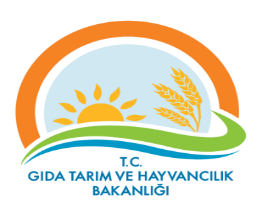 RİSK KAYIT TABLOSURİSK KAYIT TABLOSUDokuman KoduDokuman KoduDokuman KoduGTHB.59.İLM.KYS.072GTHB.59.İLM.KYS.072GTHB.59.İLM.KYS.072GTHB.59.İLM.KYS.072GTHB.59.İLM.KYS.072GTHB.59.İLM.KYS.072GTHB.59.İLM.KYS.072RİSK KAYIT TABLOSURİSK KAYIT TABLOSURevizyon NoRevizyon NoRevizyon NoRİSK KAYIT TABLOSURİSK KAYIT TABLOSURevizyon TarihiRevizyon TarihiRevizyon TarihiRİSK KAYIT TABLOSURİSK KAYIT TABLOSUYayın TarihiYayın TarihiYayın TarihiRİSK KAYIT TABLOSURİSK KAYIT TABLOSUSayfa SayısıSayfa SayısıSayfa SayısıSayfa 1 / Sayfa 1 / Sayfa 1 / Sayfa 1 / Sayfa 1 / Sayfa 1 / Sayfa 1 / TESPİT EDİLEN RİSKTESPİT EDİLEN RİSKLERİN OLUMSUZ ETKİLERTESPİT EDİLEN RİSKLERİN OLUMSUZ ETKİLERMEVCUT KONTROLLERMEVCUT KONTROLLERRİSKLERE VERİLEN CEVAPLARETKİOLASILIKRİSK SKORU (PUANI)RİSKİN DEĞİŞİM YÖNÜ (ÖNEM DÜZEYİ)RİSKE VERİELECEK CEVAPLAR YENİ/EK/KALDIRILAN KONTROLLERRİSKİN TÜRÜRİSKİN SAHİBİAÇIKLAMALAR (İZLEME RAPORLAMA)AÇIKLAMALAR (İZLEME RAPORLAMA)Risk: Bazı Üreticilerin Destekten yararlanamamasıÜreticinin maddi kaybı/İl Müdürlüğünün itibar kaybıÜreticinin maddi kaybı/İl Müdürlüğünün itibar kaybıYerinde tespit çalışmalarını takip etmek.Yerinde tespit çalışmalarını takip etmek.212Düşük RiskAltyapı ve idari destek sağlamak.Operasyonelİl Müdürlüğü Kontrol takvimi Kontrol takvimiSebep:  Veri girişi yapılmaması, dosyanın kaybı vb.Üreticinin maddi kaybı/İl Müdürlüğünün itibar kaybıÜreticinin maddi kaybı/İl Müdürlüğünün itibar kaybıYerinde tespit çalışmalarını takip etmek.Yerinde tespit çalışmalarını takip etmek.212Düşük RiskAltyapı ve idari destek sağlamak.Operasyonelİl Müdürlüğü Kontrol takvimi Kontrol takvimiRisk: Yerinde tespit çalışmaları sırasında başvurudaki kovan sayısının sağlanamamasıSebep: Kovanın boş olmasıÜreticinin maddi kaybıÜreticinin maddi kaybıYerinde tespit çalışmalarını takip etmek.Yerinde tespit çalışmalarını takip etmek.313Düşük RiskAltyapı ve idari destek sağlamak.Yılda bir kezYılda bir kez